ПРАВИТЕЛЬСТВО РЕСПУБЛИКИ ТЫВА
ПОСТАНОВЛЕНИЕТЫВА РЕСПУБЛИКАНЫӉ ЧАЗАА
ДОКТААЛот 30 августа 2022 г. № 540г. КызылО проекте соглашения между Правительством Республики Тыва и акционерным обществом «Техмашсервис» о намерениях по реализации нового инвестиционного проекта «Строительство завода невзрывчатых компонентов эмульсионных взрывчатых веществ на территории Республики Тыва»В соответствии с пунктом 2 статьи 421 Гражданского кодекса Российской Федерации, Законом Республики Тыва от 29 декабря 2004 г. № 1171 ВХ-I «Об инвестиционной деятельности в Республике Тыва» Правительство Республики Тыва ПОСТАНОВЛЯЕТ:Одобрить прилагаемый проект соглашения между Правительством Республики Тыва и акционерным обществом «Техмашсервис» о намерениях по реализации нового инвестиционного проекта «Строительство завода невзрывчатых компонентов эмульсионных взрывчатых веществ на территории Республики Тыва» (далее – соглашение).Определить Министерство экономического развития и промышленности Республики Тыва уполномоченным органом исполнительной власти Республики Тыва по взаимодействию при реализации соглашения.Опубликовать настоящее постановление на официальном сайте Республики Тыва в информационно-телекоммуникационной сети «Интернет».Глава Республики Тыва                                                                                     В. ХовалыгОдобренпостановлением ПравительстваРеспублики Тыва      от 30 августа 2022 г. № 540ПроектС О Г Л А Ш Е Н И Емежду Правительством Республики Тыва и акционерным обществом «Техмашсервис» о намерениях по реализации нового инвестиционного проекта «Строительство завода невзрывчатых компонентов эмульсионных взрывчатых веществ на территории Республики Тыва»Правительство Республики Тыва в лице Главы Республики Тыва Ховалыга Владислава Товарищтайовича, действующего на основании Конституции Республики Тыва, именуемое в дальнейшем «Правительство», с одной стороны, и акционерное общество «Техмашсервис», в дальнейшем именуемое «Инвестор», в лице генерального директора Байбурского Левона Владимировича, действующего на основании Устава, с другой стороны, вместе именуемые «Стороны», заключили настоящее Соглашение о нижеследующем.Предмет СоглашенияПредметом настоящего Соглашения является намерение Сторон по реализации нового инвестиционного проекта «Строительство завода невзрывчатых компонентов   эмульсионных взрывчатых веществ на территории Республики Тыва» (далее – проект) с объемом инвестиций за счет собственных и (или) привлеченных средств в размере, указанном в приложении № 1 к настоящему Соглашению, созданием новых рабочих мест, занятых гражданами, зарегистрированными по месту жительства на территории Республики Тыва (местным населением), в объеме не менее 60 процентов от общего числа созданных рабочих мест.Обязательства сторон и порядок их взаимодействияПравительство в пределах своих полномочий:а) оказывает государственную поддержку Инвестору в соответствии с действующим законодательством Российской Федерации, законодательством Республики Тыва, при соблюдении получателями поддержки условий для ее получения;б) привлекает к участию в реализации проекта компетентные органы государственной и муниципальной власти, организации, учредителем которых является Республика Тыва;в) обеспечивает информирование Инвестора по всем вопросам, связанным с реализацией проекта;г) осуществляет оценку достижения значений показателей результативности Инвестором на основании предоставляемых отчетов;д) обязуется создать объекты инфраструктуры, указанные в приложении № 3 к настоящему Соглашению.Инвестор обязуется:а) реализовать проект, в том числе обязуется создать объекты инфраструктуры, указанные в приложении № 3 к настоящему Соглашению;б) при реализации проекта взаимодействовать с лицами, указанными в пункте 2.3 настоящего Соглашения;в) обеспечить достижение целевых показателей результативности проекта (количество созданных рабочих мест, объем инвестиций в основной капитал, объем налогов, уплаченных в бюджеты всех уровней бюджетной системы Российской Федерации (за вычетом объема налога на добавленную стоимость, фактически возмещенного в соответствии с законодательством Российской Федерации о налогах и сборах) за 10 лет реализации проекта с разбивкой по годам), согласно         приложению № 1 к настоящему Соглашению, и в зависимости от хода реализации проекта;г) обеспечить ежеквартальное предоставление отчета о достижении показателей результативности по форме и в сроки, установленные в приложении № 2 к настоящему Соглашению;д) создать и предоставлять рабочие места для граждан, зарегистрированных по месту жительства на территории Республики Тыва (местного населения), в объеме не менее 60 процентов от общего числа созданных рабочих мест, необходимых для реализации проекта, указанных в приложении № 1 к настоящему Соглашению, путем открытия обособленного подразделения Инвестора в Республике Тыва;е) представлять в Министерство экономического развития и промышленности Республики Тыва (далее – уполномоченный орган) соответствующую информацию, необходимую для анализа исполнения бюджета текущего года, формирования бюджета на очередной финансовый год, реализации программы социально-экономического развития и инвестиционной стратегии республики, в согласованные Сторонами  сроки;ж) представлять в органы исполнительной власти Республики Тыва необходимую информацию о потребности в местных трудовых ресурсах с указанием количества и квалификации работников;з) не допускать образования задолженностей по уплате обязательных платежей в бюджеты всех уровней бюджетной системы Российской Федерации;и) представлять в уполномоченный орган по соответствующему запросу иную необходимую информацию о ходе реализации проекта. Круг участников проекта:а) Министерство экономического развития и промышленности Республики Тыва, которое в свою очередь привлекает лиц, участвующих в реализации проекта:б) ГАУ «Агентство инвестиционного развития», учрежденное и представляющее интересы Республики Тыва, в целях консультационного и организационного сопровождения проекта;в) в случае необходимости иные органы исполнительной власти Республики Тыва, органы местного самоуправления и организации, учрежденные Республикой Тыва. По всем вопросам предмета Соглашения Инвестор осуществляет взаимодействие с уполномоченным органом путем проведения переговоров, консультаций, заключения соглашений и осуществления иных юридических значимых действий. Уполномоченный орган рассматривает поступающие от Инвестора заявления, запросы и ходатайства об оказании содействия в кратчайшие сроки, но не превышающие двух недель, и принимает меры для их оперативного разрешения в случае их  обоснованности. В ходе взаимодействия Стороны в целях своевременного разрешения поставленных вопросов вправе использовать любые технически доступные средства связи, в том числе телефонную, факсимильную, почтовую либо электронную.Решение спорных вопросовСтороны оперативно рассматривают возникающие в процессе реализации настоящего Соглашения проблемы и принимают необходимые меры по их разрешению в соответствии с действующим законодательством, преимущественно путем про ведения переговоров.Разногласия, связанные с толкованием и (или) применением положений настоящего Соглашения, разрешаются путем проведения переговоров и консультаций между Сторонами.Заключительные положенияНастоящее Соглашение вступает в силу со дня его подписания Сторонами и действует до 31 декабря 2033 г.Соглашение может быть расторгнуто в любое время в период его действия по взаимной договоренности Сторон, выраженной в письменной форме. Соглашение будет считаться расторгнутым по истечении трех месяцев после письменного уведомления одной из Сторон о прекращении его действия.Настоящее Соглашение может быть изменено и дополнено по взаимному согласию Сторон в зависимости от хода реализации проекта. Любые изменения и дополнения к настоящему Соглашению оформляются в письменной форме дополнительными соглашениями Сторон, которые становятся неотъемлемой частью настоящего Соглашения и вступают в силу с момента подписания их Сторонами.Настоящее Соглашение составлено в двух экземплярах, имеющих одинаковую юридическую силу, по одному для каждой из Сторон.Неотъемлемой частью Соглашения являются следующие приложения:приложение № 1 к Соглашению «Показатели результативности»;приложение № 2 к Соглашению «Форма Отчета о достижении значений показателей результативности»;приложение № 3 к Соглашению «Перечень объектов инфраструктуры, создаваемых Правительством Республики Тыва»;приложение № 4 к Соглашению «Сведения о земельном участке, на котором планируется реализация Проекта».Юридические адреса и подписи СторонПриложение № 1 к Соглашению между Правительством Республики Тыва и акционерным обществом «Техмашсервис» о намерениях по реализации нового инвестиционного проекта «Строительство завода невзрывчатых компонентов эмульсионных взрывчатых веществ на территории Республики Тыва»ПОКАЗАТЕЛИ результативности реализации нового инвестиционного проекта «Строительство завода невзрывчатых компонентов эмульсионных взрывчатых веществ на территории Республики Тыва»Приложение № 2 к Соглашению между Правительством Республики Тыва и акционерным обществом «Техмашсервис» о намерениях по реализации нового инвестиционного проекта «Строительство завода невзрывчатых компонентов эмульсионных взрывчатых веществ на территории Республики Тыва»ФормаО Т Ч Е То достижении значений показателей результативности реализации нового инвестиционного проекта «Строительство завода невзрывчатых компонентов эмульсионных взрывчатых веществ на территории Республики Тыва»  по состоянию на «___»___________ ___20 г.Наименование получателя: ____________________________________________Периодичность: ежеквартальноПриложение № 3к Соглашению между Правительством Республики Тыва и акционерным обществом «Техмашсервис» о намерениях по реализации нового инвестиционного проекта «Строительство завода невзрывчатых компонентов эмульсионных взрывчатых веществ на территории Республики ТываП Е Р Е Ч Е Н Ь объектов инфраструктуры, создаваемых в рамках нового инвестиционного проекта «Строительство завода невзрывчатых компонентов эмульсионных взрывчатых веществ на территории Республики Тыва»Приложение № 4к Соглашению между Правительством Республики Тыва и акционерным обществом «Техмашсервис» о намерениях по реализации нового инвестиционного проекта «Строительство завода невзрывчатых компонентов эмульсионных взрывчатых веществ на территории Республики Тыва»С В Е Д Е Н И Я о земельном участке, на котором планируется реализация нового инвестиционного проекта «Строительство завода невзрывчатых компонентов эмульсионных взрывчатых веществ на территории Республики Тыва»Правительство Республики ТываАкционерное общество «Техмашсервис»Адрес: 667000, Республика Тыва, г. Кызыл, ул. Чульдума, д. 18Адрес: 115487, г. Москва, ул. Садовники, д. 4, к. 1Глава Республики Тыва____________ В.Т. ХовалыгГенеральный директор____________ Л.В. БайбурскийНаименование показателяПлановое значение показателяСрок, на который запланировано достижение показателяСрок, на который запланировано достижение показателяСрок, на который запланировано достижение показателяСрок, на который запланировано достижение показателя1. Количество созданных рабочих мест, человек412023 г. – 72024 г. – 342023 г. – 72024 г. – 342023 г. – 72024 г. – 342023 г. – 72024 г. – 342. Объем инвестиций в основной капитал,  млн. рублей373,42023 г. – 52024 г. – 368,372023 г. – 52024 г. – 368,372023 г. – 52024 г. – 368,372023 г. – 52024 г. – 368,373. Объем налогов, уплаченных в бюджеты всех уровней бюджетной системы Российской Федерации (за вычетом объема налога на добавленную стоимость, фактически возмещенного в соответствии с законодательством Российской Федерации о налогах и сборах), млн. рублей87,2ГодСуммаФБРБ3. Объем налогов, уплаченных в бюджеты всех уровней бюджетной системы Российской Федерации (за вычетом объема налога на добавленную стоимость, фактически возмещенного в соответствии с законодательством Российской Федерации о налогах и сборах), млн. рублей87,220230003. Объем налогов, уплаченных в бюджеты всех уровней бюджетной системы Российской Федерации (за вычетом объема налога на добавленную стоимость, фактически возмещенного в соответствии с законодательством Российской Федерации о налогах и сборах), млн. рублей87,220248,611,297,323. Объем налогов, уплаченных в бюджеты всех уровней бюджетной системы Российской Федерации (за вычетом объема налога на добавленную стоимость, фактически возмещенного в соответствии с законодательством Российской Федерации о налогах и сборах), млн. рублей87,220258,611,297,323. Объем налогов, уплаченных в бюджеты всех уровней бюджетной системы Российской Федерации (за вычетом объема налога на добавленную стоимость, фактически возмещенного в соответствии с законодательством Российской Федерации о налогах и сборах), млн. рублей87,220268,031,216,823. Объем налогов, уплаченных в бюджеты всех уровней бюджетной системы Российской Федерации (за вычетом объема налога на добавленную стоимость, фактически возмещенного в соответствии с законодательством Российской Федерации о налогах и сборах), млн. рублей87,220278,461,277,193. Объем налогов, уплаченных в бюджеты всех уровней бюджетной системы Российской Федерации (за вычетом объема налога на добавленную стоимость, фактически возмещенного в соответствии с законодательством Российской Федерации о налогах и сборах), млн. рублей87,220288,911,347,573. Объем налогов, уплаченных в бюджеты всех уровней бюджетной системы Российской Федерации (за вычетом объема налога на добавленную стоимость, фактически возмещенного в соответствии с законодательством Российской Федерации о налогах и сборах), млн. рублей87,220298,911,347,573. Объем налогов, уплаченных в бюджеты всех уровней бюджетной системы Российской Федерации (за вычетом объема налога на добавленную стоимость, фактически возмещенного в соответствии с законодательством Российской Федерации о налогах и сборах), млн. рублей87,220308,911,347,573. Объем налогов, уплаченных в бюджеты всех уровней бюджетной системы Российской Федерации (за вычетом объема налога на добавленную стоимость, фактически возмещенного в соответствии с законодательством Российской Федерации о налогах и сборах), млн. рублей87,220318,911,347,573. Объем налогов, уплаченных в бюджеты всех уровней бюджетной системы Российской Федерации (за вычетом объема налога на добавленную стоимость, фактически возмещенного в соответствии с законодательством Российской Федерации о налогах и сборах), млн. рублей87,220328,911,347,573. Объем налогов, уплаченных в бюджеты всех уровней бюджетной системы Российской Федерации (за вычетом объема налога на добавленную стоимость, фактически возмещенного в соответствии с законодательством Российской Федерации о налогах и сборах), млн. рублей87,220338,911,347,57Правительство Республики ТываАкционерное общество«Техмашсервис»Глава Республики Тыва____________  В.Т. ХовалыгГенеральный директор____________  Л.В. Байбурский№ п/пНаиме- нование показа- теляНаиме- нование мероп-риятияЕдиница измерения по ОКЕИЕдиница измерения по ОКЕИПлановое значение показателяДостигнутое значение показателя по состоянию на отчетную датуПроцент выпол-нения планаПричина откло-нения№ п/пНаиме- нование показа- теляНаиме- нование мероп-риятиянаимено-ваниекодПлановое значение показателяДостигнутое значение показателя по состоянию на отчетную датуПроцент выпол-нения планаПричина откло-нения123456789Руководитель(подпись)(расшифровка подписи)Исполнитель(подпись)(расшифровка подписи)«	«	20	г.«Правительство Республики ТываАкционерное общество«Техмашсервис»Глава Республики Тыва____________  В.Т. ХовалыгГенеральный директор____________  Л.В. БайбурскийОтветственный исполнительПеречень объектов инфраструктурыГод созданияПравительство Республики ТываУстройство системы водоснабжения и водоотведения на площадке2023Правительство Республики ТываУстройство системы электроснабжения площадки с учетом монтажа; трансформаторной подстанции (ориентировочная мощность 1.5 Мвт)2023Правительство Республики ТываУстройство дорог и подъездных путей к площадке с твёрдым асфальтовым покрытием2023АО «Техмашсервис»Производственный комплекс модульного типа2023АО «Техмашсервис»Административно-бытовой комплекс модульного типа2023Правительство Республики ТываАкционерное общество«Техмашсервис»Глава Республики Тыва____________  В.Т. ХовалыгГенеральный директор____________  Л.В. БайбурскийЛист № 1 раздела 1Всего листов раздела 1: 1Всего разделов: 2Всего листов выписки: 215.06.2022г.15.06.2022г.15.06.2022г.15.06.2022г.15.06.2022г.Кадастровый номер:Кадастровый номер:17:05:1553002:25417:05:1553002:25417:05:1553002:254Номер кадастрового квартала:Номер кадастрового квартала:17:05:155300217:05:155300217:05:1553002Дата присвоения кадастрового номера:Дата присвоения кадастрового номера:15.06.202215.06.202215.06.2022Ранее присвоенный государственный учетный номер:Ранее присвоенный государственный учетный номер:данные отсутствуютданные отсутствуютданные отсутствуютМестоположение:Местоположение:Российская Федерация, Республика Тыва, Кызылский район, с. Усть-Элегест, на 5 км южнее от с. Усть- ЭлегестРоссийская Федерация, Республика Тыва, Кызылский район, с. Усть-Элегест, на 5 км южнее от с. Усть- ЭлегестРоссийская Федерация, Республика Тыва, Кызылский район, с. Усть-Элегест, на 5 км южнее от с. Усть- ЭлегестПлощадь, м2:Площадь, м2:60000 +/- 30660000 +/- 30660000 +/- 306Кадастровая стоимость, руб:Кадастровая стоимость, руб:не определенане определенане определенаКадастровые номера расположенных в пределах земельного участка объектов недвижимости:Кадастровые номера расположенных в пределах земельного участка объектов недвижимости:данные отсутствуютданные отсутствуютданные отсутствуютКатегория земель:Категория земель:Земли промышленности, энергетики, транспорта, связи, радиовещания, телевидения, информатики, земли для обеспечения космической деятельности, земли обороны, безопасности и земли иного специального назначенияЗемли промышленности, энергетики, транспорта, связи, радиовещания, телевидения, информатики, земли для обеспечения космической деятельности, земли обороны, безопасности и земли иного специального назначенияЗемли промышленности, энергетики, транспорта, связи, радиовещания, телевидения, информатики, земли для обеспечения космической деятельности, земли обороны, безопасности и земли иного специального назначенияВиды разрешенного использования:Виды разрешенного использования:Тяжелая промышленностьТяжелая промышленностьТяжелая промышленностьСтатус записи об объекте недвижимости:Статус записи об объекте недвижимости:Сведения об объекте недвижимости имеют статус «актуальные»Сведения об объекте недвижимости имеют статус «актуальные»Сведения об объекте недвижимости имеют статус «актуальные»Особые отметки:Особые отметки:Сведения, необходимые для заполнения разделa: 2 - Сведения о зарегистрированных правах, отсутствуют.Сведения, необходимые для заполнения разделa: 2 - Сведения о зарегистрированных правах, отсутствуют.Сведения, необходимые для заполнения разделa: 2 - Сведения о зарегистрированных правах, отсутствуют.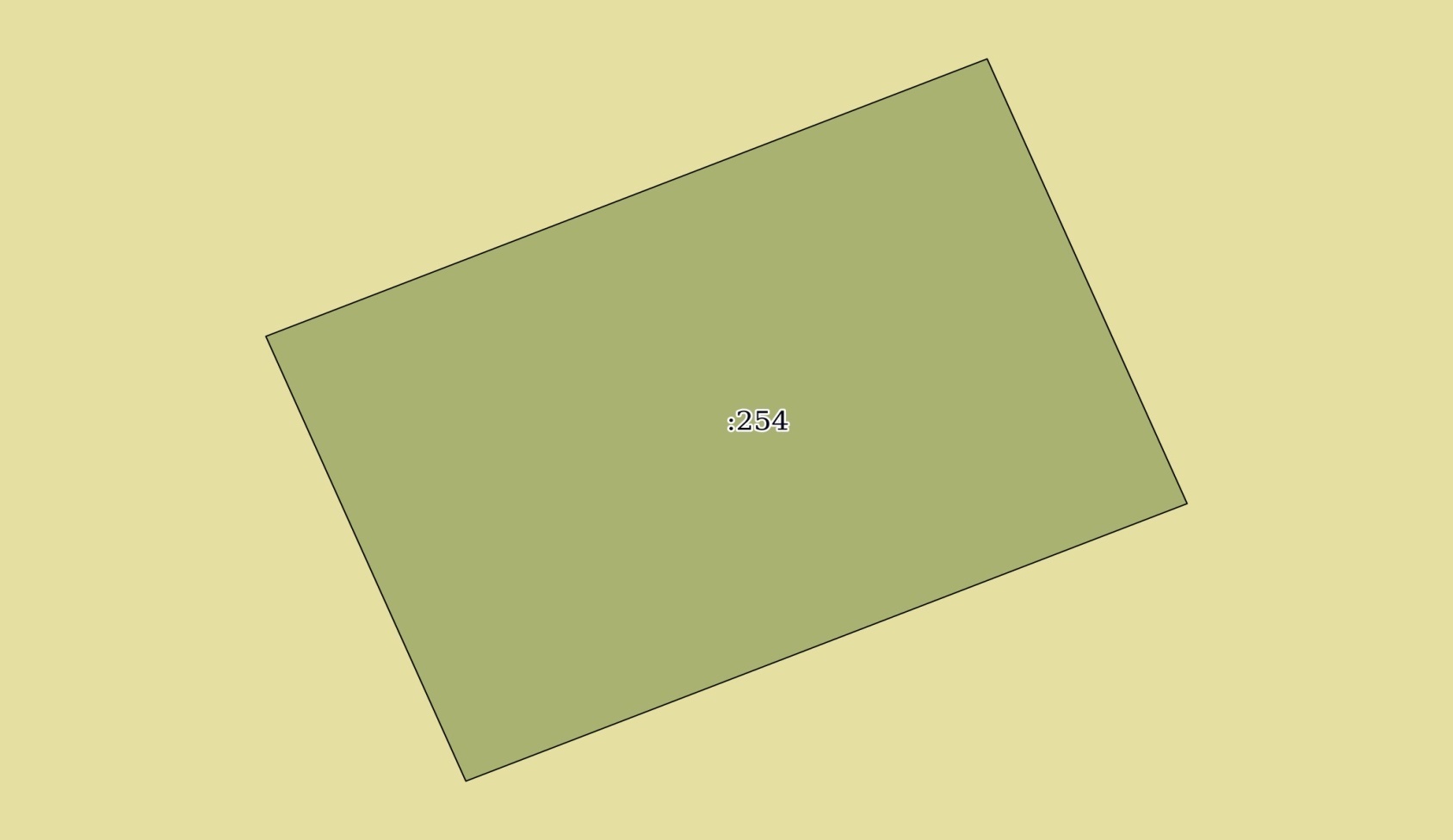 Масштаб 1:3000Условные обозначения:Условные обозначения:Правительство Республики ТываАкционерное общество «Техмашсервис»Глава Республики Тыва____________  В.Т. ХовалыгГенеральный директор____________  Л.В. Байбурский